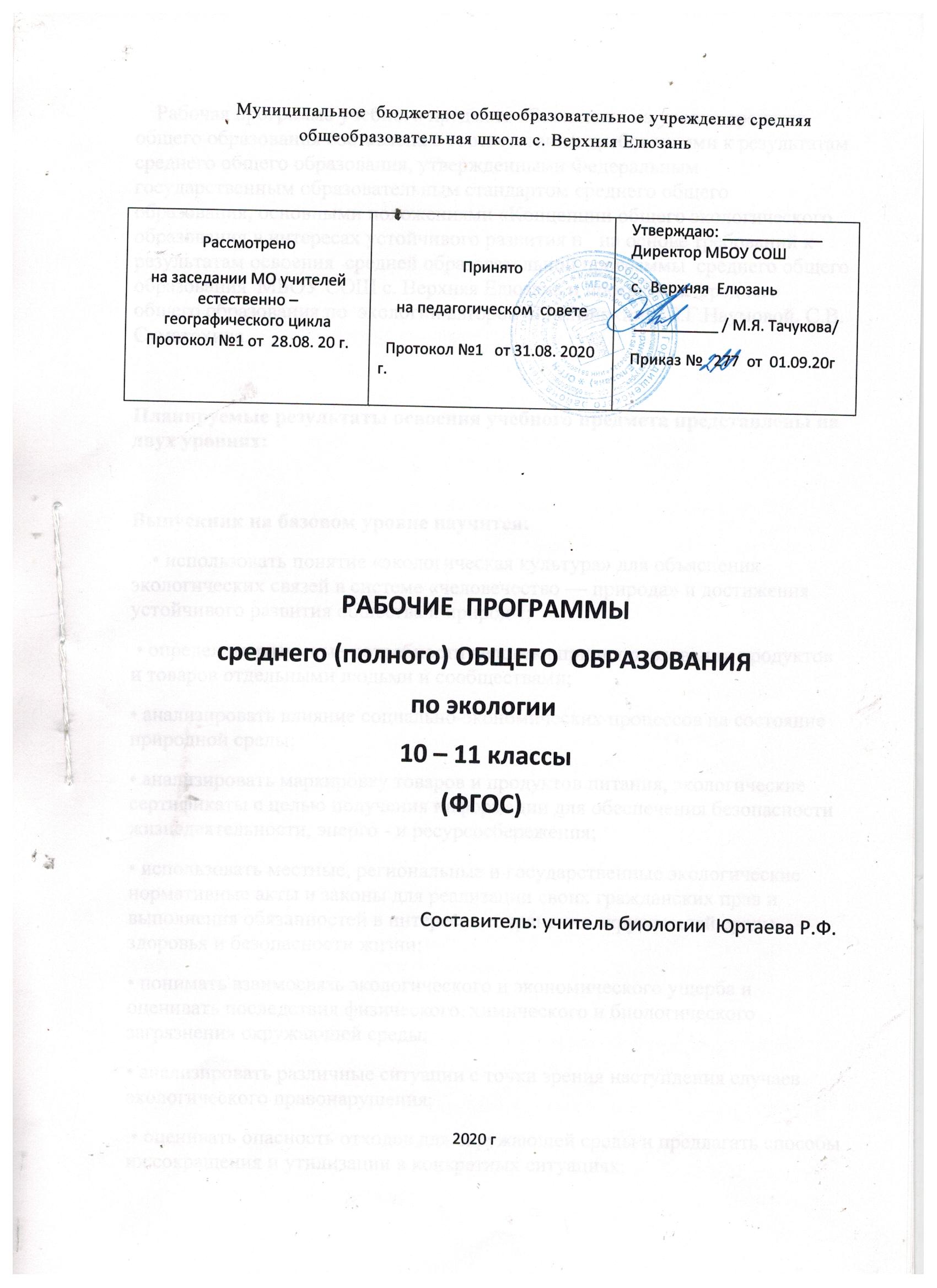     Рабочая программа учебного предмета «Экология» на уровне среднего общего образования составлена в соответствии с требованиями к результатам среднего общего образования, утвержденными Федеральным государственным образовательным стандартом среднего общего образования, основными положениями «Концепции общего экологического образования в интересах устойчивого развития и   на основе требований к результатам освоения  средней образовательной программы  среднего общего образования  МБОУ СОШ с. Верхняя Елюзань и программы  среднего общего образования по  экологии авторов  Б.М.Миркина, Л.Г.Наумовой, С.В. Суматохина.  Планируемые результаты освоения учебного предмета представлены на двух уровнях:Выпускник на базовом уровне научится:      • использовать понятие «экологическая культура» для объяснения экологических связей в системе «человечество — природа» и достижения устойчивого развития общества и природы; • определять разумные потребности человека при использовании продуктов и товаров отдельными людьми и сообществами; • анализировать влияние социально-экономических процессов на состояние природной среды;• анализировать маркировку товаров и продуктов питания, экологические сертификаты с целью получения информации для обеспечения безопасности жизнедеятельности, энерго - и ресурсосбережения; • использовать местные, региональные и государственные экологические нормативные акты и законы для реализации своих гражданских прав и выполнения обязанностей в интересах сохранения окружающей среды, здоровья и безопасности жизни; • понимать взаимосвязь экологического и экономического ущерба и оценивать последствия физического, химического и биологического загрязнения окружающей среды; • анализировать различные ситуации с точки зрения наступления случаев экологического правонарушения; • оценивать опасность отходов для окружающей среды и предлагать способы их сокращения и утилизации в конкретных ситуациях; • извлекать и анализировать информацию с сайтов геоинформационных систем и из компьютерных программ экологического мониторинга для характеристики экологической обстановки конкретной территории; • выявлять причины, приводящие к возникновению локальных, региональных и глобальных экологических проблем.  Выпускник на базовом уровне получит возможность научиться:• анализировать и оценивать экологические последствия хозяйственной деятельности человека в разных сферах; • прогнозировать экологические последствия деятельности человека в конкретной экологической ситуации; • моделировать поля концентрации загрязняющих веществ от производственных и бытовых объектов; • разрабатывать меры, предотвращающие экологические правонарушения;• выполнять учебный проект, связанный с экологической безопасностью  окружающей среды, здоровьем и экологическим просвещением людей.                                           Содержание курса Введение Экология — комплекс наук о взаимоотношениях организмов с окружающей средой. Взаимодействие энергии и материи в экосистеме. Эволюция развития экосистем. Естественные и антропогенные экосистемы. Проблемы рационального использования экосистем. Промышленные техносистемы. Биосфера и ноосфера. Система «человек — общество — природа» Социоэкосистема и ее особенности. Человек как биосоциальный вид. История и тенденции взаимодействия общества и природы. Влияние глобализации на развитие природы и общества. Глобальные экологические проблемы человечества. Концепция устойчивого развития. Проблема голода и переедания. Разумные потребности потребления продуктов и товаров. Продуктовая корзина. Продовольственная безопасность. Значение сохранения агроресурсов. Экологические связи в системе «человек — общество — природа». Экологическая культура как условие достижения устойчивого (сбалансированного) развития общества и природы. Экологические последствия хозяйственной деятельности человека Правовые и экономические аспекты природопользования. Экологическая политика государства в области природопользования и ресурсосбережения. Гражданские права и обязанности в области ресурсо- и энергосбережения. Государственные и общественные экологические организации и движения России. Международное сотрудничество в сохранении окружающей среды. Ответственность за экологические правонарушения. Влияние социально-экономических процессов на состояние природной среды. Экологический менеджмент и система экологических нормативов. Экологический контроль и экологический аудит. Экологическая сертификация, маркировка товаров и продуктов питания. Экологические последствия в разных сферах деятельности.   Загрязнение природной среды. Физическое, химическое и биологическое загрязнения окружающей среды. Экологические последствия в конкретной экологической ситуации. Опасность отходов для окружающей среды. Основные принципы утилизации отходов. Малоотходные и безотходные технологии и производственные системы. Экологический мониторинг. Экологической мониторинг воздуха, воды, почвы, шумового загрязнения, зеленых насаждений. Уровни экологического мониторинга. Стационарные и мобильные станции экологического мониторинга. Поля концентрации загрязняющих веществ производственных и бытовых объектов. Ресурсосбережение Экология природных ресурсов. Природные ресурсы. Закон ограниченности природных ресурсов и экологические последствия его нарушения. Особо охраняемые природные территории и рекреационные зоны. Экологические риски при добыче и использовании природных ресурсов. Рациональное использование энергоресурсов. Энергосбережение и ресурсосберегающие технологии. Культура использования энергии и ресурсосбережение в повседневной жизни. Тенденции и перспективы развития энергетики. Взаимоотношение человека с окружающей средой Практикум по применению экологических знаний в жизненных ситуациях. Применение экологических знаний в жизненных ситуациях, связанных с выполнением типичных социальных ролей («Я — ученик», «Я — пассажир общественного транспорта», «Я — покупатель», «Я — житель города, деревни, села…»), с целью приобретения опыта эколого-направленной деятельности. Практикум по оценке экологических последствий в разных сферах деятельности. Применение экологических знаний в разных сферах деятельности (политическая, финансовая, наука и образование, искусство и творчество, медицина) с целью приобретения опыта эколого-направленной деятельности. Экологическое проектирование Принципы социального проектирования, этапы проектирования, социальный заказ. Социальные проекты экологической направленности, связанные с экологической безопасностью окружающей среды, здоровьем людей и повышением их экологической культуры. Разработка проектов и проведение исследований для решения актуальных (местных, региональных, глобальных) экологических проблем.                                      Тематическое планирование№ п/пОсновное содержание по темамКоличество часовВведение: экология – междисциплинарый комплекс наук  2 ч1Становление и развитие экологии.12Структура современной экологии1Организм и условия среды  7 ч3Факториальная экология.14Основные законы отношений организмов и окружающей среды. Приспособление к условиям среды.15 Адаптации у растений и животных.16Биологическое разнообразие. Биологическая индикация.1 7Среды жизни и их обитатели.18Жизненные формы и жизненные стратегии организмов19Экскурсия «Водная среда и ее обитатели»1Взаимоотношения видов 4 ч10Типы взаимоотношений организмов.111Конкуренция и эксплуатация.112Мутуализм, комменсализм, аменсализм.113Экологическая ниша1Популяция 5ч14Общая характеристика популяций.115Разнообразие и размер популяций.116 Разнообразие и размер популяций.117Антропогенные факторы, нарушающие стабильность популяций118Антропогенные факторы, нарушающие стабильность популяций1Характеристика экосистемы4 ч19Состав экосистемы.120Почва.121Потоки вещества и энергии в экосистеме.122Биологическая продукция и запас биомассы  в экосистеме.  1Динамика экосистем (3 ч)3 ч23Естественные изменения экосистем.124Антропогенные сукцессии125  Экскурсия«Влияние рекреационной нагрузки на лесопарк (пригородный лес)»1Разнообразие экосистем5 ч26Классификация экосистем.127Особенности естественных фотоавторофных наземных и пресноводных экосистем.128Биомы суши.129Биомы морских вод и прибрежий.130Экскурсия «Лесное растительное сообщество»1Биосфера 5 ч31Общая характеристика биосферы.132Биосферные круговороты воды, углерода, кислорода.133Биосферные круговороты воды, углерода, кислорода.134Биосферные круговороты азота и фосфора135Биосферные круговороты азота и фосфора1Сельскохозяйственные экосистемы  (11 класс)5 ч36Агроэкосистема: состав, структура, управление.137Биологическое разнообразие агроэкосистем138Экология животноводства.139Экология растениеводства.140Экскурсия «Изучение антропогенных нарушений почвы»1Городские экосистемы 5 ч41Общая характеристика городских экосистем.142Проблема автомобильного транспорта.143Проблема твердых коммунальных отходов.144Водосбережение в городских экосистемах. 145Озеленение городов.146 Экскурсия «Экологическая роль озеленения»1Промышленные техносистемы  3 ч47Принципы промышленной экологии.148Экологизация производств.149Экскурсия «Знакомство с водоочистными сооружениями»1Сохранение и рациональное использование биологического разнообразия 4 ч51Проблемы сохранения биологического биоразнообразия.152Проблемы рационального использования лесных экосистем.153Проблемы рационального использования пресноводных и морских экосистем.154Охраняемые природные территории.  155Охрана видов и популяций.Экологическая экономика и экологическое право 3 ч56Экологические механизмы рационального природопользования.157Экологический менеджмент и контроль за использованием природных ресурсов.158Экологический менеджмент и контроль  за использованием природных ресурсов.1Состояние биосферы на рубеже тысячелетий. Концепция устойчивого развития3 ч59История отношений человека и природы.160Последствия загрязнения атмосферы и  снижение биоразнообразия на планете.161 Ток – шоу «Будущее человечества»1Глобальные экологические проблемы человечества4 ч62Анализ состояния народонаселения мира.163Управление демографическим процессом.164Продовольственная безопасность.165Ток-шоу «Энергетика будущего»1Международное сотрудничество в области охраны окружающей среды 2 ч66Охрана биологического разнообразия.167Охрана атмосферы, гидросферы, почв1Формирование экологического менталитета  3 ч68Преодоление потребительства.169Экологическая культура.170Контрольно-обобщающий урок1